Remote learning document for students 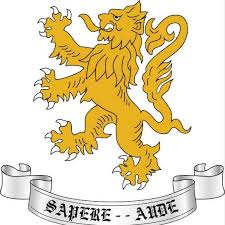 Subject Revision websitesEnglishKey Stage 4 ( yr10 & yr11)https://www.bbc.co.uk/bitesize/https://classroom.thenational.academy/subjects-by-key-stage/key-stage-4/subjects/englishhttps://classroom.thenational.academy/units/fiction-reading-and-descriptive-writing-7cc5The link is to the BBC Bitesize Key Stage 3 English resources: https://www.bbc.co.uk/bitesize/subjects/z3kw2hvHere are some SPaG quizzes suitable for all KS3 year groups too: https://www.educationquizzes.com/ks3/english/Mathsmathswatch: https://vle.mathswatch.co.uk/vle/mymaths: https://www.mymaths.co.uk/White Rose Maths: https://whiterosemaths.com/BBC Bitesize: https://www.bbc.com/educationScienceFor GCSE Physics the most useful online resource will be kerboodle (https://www.kerboodle.com/users/login?user_return_to=%2Fapp) BBC Bitesize (https://www.bbc.co.uk/bitesize/examspecs/zsc9rdm), Seneca learning or Isaac Physics (https://isaacphysics.org/) for stretch and challenge questions. BiologyKerboodle (see attached instructions) – access to on line textbookshttps://www.kerboodle.com/users/login BBC bitesize AQA GCSE Biologyhttps://www.bbc.co.uk/bitesize/examspecs/zpgcbk7 Free Science lessonshttps://www.freesciencelessons.co.uk/GeographyYear 7 Map reading https://www.ordnancesurvey.co.uk/mapzone https://classroom.thenational.academy/units/map-skills-78f1Year 8 Cold Environmentshttp://www.coolgeography.co.uk/gcsen/GCSE_LWCold Characteristics.php https://www.bbc.co.uk/bitesize/guides/zp37hv4/revision/1Year 9Biomes:Rainforestshttps://classroom.thenational.academy/units/ecosystems-1e69 https://www.bbc.co.uk/bitesize/guides/zx8n39q/revision/1Key Stage 4Year 10 Rivers http://www.coolgeography.co.uk/gcsen/PL_River_Valleys.phphttps://www.bbc.co.uk/bitesize/topics/zpypgdm https://www.kerboodle.com/users/loginYear 11Tectonics http://www.coolgeography.co.uk/gcsen/NH_Global_Distribution_Tectonic_Hazards.php https://www.bbc.co.uk/bitesize/topics/zcdrbk7https://www.kerboodle.com/users/loginHistoryThe Middle Ages https://www.bbc.co.uk/bitesize/topics/zfphvcw https://www.historylearningsite.co.uk/ https://spartacus-educational.com/Year 81450-1700 https://www.bbc.co.uk/bitesize/topics/zynp34j1700-1900 https://www.bbc.co.uk/bitesize/topics/zjd82hv https://www.historylearningsite.co.uk/ https://spartacus-educational.com/Year 9The Suffragettes https://www.bbc.co.uk/bitesize/topics/zfsnb9qWWIhttps://www.bbc.co.uk/bitesize/topics/z4crd2phttps://www.historylearningsite.co.uk/https://spartacus-educational.com/RSKey Stage 4Christianity: Watch the clips from this channel (9 clips) which are currently relevant to your study. https://www.youtube.com/watch?v=Sxwh9cY44Fk&list=PL4dFxRzoWJRm9-3CORnhjmqnpZOoosyndJudaism: Watch the clips from this channel (14 clips) which are currently relevant to your study. https://www.youtube.com/watch?v=ln1HjIdHQL0&list=PLoS18C9KJuWa0ccDT4KqHgzJwBIiamhA6Themes: Crime - https://www.youtube.com/watch?v=5R7vJcR2ZbE&list=PL4dFxRzoWJRlQDHiD9fTN3BKIcf1vh6AS Human Rights: https://www.youtube.com/watch?v=rDXBe9FiOH4&list=PL4dFxRzoWJRlQDHiD9fTN3BKIcf1vh6AS&index=4 Life Issues: https://www.youtube.com/watch?v=tgQyBLWFDBIGod & Revelation: https://www.youtube.com/watch?v=4VAbydoljKkKS3: https://www.youtube.com/channel/UCg6UgOFFW0lknjOzJfqjc9A https://www.bbc.co.uk/bitesize/subjects/zh3rkqt https://www.educationquizzes.com/ks3/religious-education/DramaKS3https://www.bbc.co.uk/bitesize/subjects/zcfb87hhttps://www.bbc.co.uk/teach/ks3-drama/zrjhcqthttps://www.artsonthemove.co.uk/education/drama-at-ks3.phpKS4https://www.aqa.org.uk/subjects/drama/gcsehttps://www.bbc.co.uk/bitesize/guides/zwt4frd/revision/1https://www.bbc.co.uk/bitesize/examspecs/zrnjwtyhttps://www.dramaonlinelibrary.comMFLKS3 Spanish BBC Bitesize: https://www.bbc.co.uk/bitesize/subjects/zfckjxs Languages Online: www.languagesonline.org.uk Year 7 Spanish Memrise : https://www.memrise.com/group/410439/Year 8 Spanish Memrise: https://www.memrise.com/group/410438/Year 9 Spanish Memrise: https://www.memrise.com/group/408309/ Seneca: https://app.senecalearning.com/classroom/course/8f4c33cc-b1b1-4c49-bff7-f2dd6cc12b1f/section/e273df59-6bb0-4df6-b973-1aaf6908b69a/sessionKS3 French BBC Bitesize: https://www.bbc.co.uk/bitesize/subjects/zgdqxnb Languages Online: www.languagesonline.org.uk Year 7 French: https://www.memrise.com/group/410520/Year 8 French: https://www.memrise.com/group/410521/ Year 9 French: https://www.memrise.com/group/410522/ Seneca: https://app.senecalearning.com/classroom/course/358c7423-e317-498b-b0c9-32f205b92a3b/section/98863a9e-e6ea-40b6-ab67-e5fc78c3b062/sessionKS4 Spanish BBC Bitesize: https://www.bbc.co.uk/bitesize/examspecs/z4yyjhv Kerboodle: www.kerboodle.comLogin: first letter of first name followed by surname, i.e. jbloggsPassword: same as login unless you have logged in before and changed itInstitution code: kq2 Languages Online: www.languagesonline.org.uk Memrise: https://www.memrise.com/group/230113/ GCSE Pod: https://members.gcsepod.com/content?subject_id=6025&exam_board_id=1010 Seneca: https://app.senecalearning.com/classroom/course/eefdd6b0-6960-11e8-9e60-31064e3f9a21/section/ee79c360-6fd3-11e8-a964-1b54e8ffab07/sessionKS4 French BBC Bitesize: https://www.bbc.co.uk/bitesize/examspecs/zr8bmfr Kerboodle: www.kerboodle.comLogin: first letter of first name followed by surname, i.e. jbloggsPassword: same as login unless you have logged in before and changed itInstitution code: kq2 Languages Online: www.languagesonline.org.uk Memrise: https://www.memrise.com/group/261205/ GCSE Pod: https://members.gcsepod.com/content?subject_id=6015&exam_board_id=1010 SSeneca: https://app.senecalearning.com/classroom/course/a2a73a1c-891a-40e3-9c38-1aafb04acfa8/section/1fbb23d3-c55a-4af0-92eb-30bc99d14474/sessionKS4 German BBC Bitesize: https://www.bbc.co.uk/bitesize/subjects/z8j2tfr Kerboodle: www.kerboodle.comLogin: first letter of first name followed by surname, i.e. jbloggsPassword: same as login unless you have logged in before and changed itInstitution code: kq2 Languages Online: www.languagesonline.org.uk Memrise https://www.memrise.com/group/260826/ GCSE Pod: https://members.gcsepod.com/content?subject_id=6017&exam_board_id=1010ArtYears 7 & 8: Basic Techniqueshttps://classroom.thenational.academy/units/introduction-to-art-understanding-the-basics-linking-work-to-self-18a0 Year 9: Understanding the world around ushttps://classroom.thenational.academy/units/architecture-understanding-the-world-around-us-995f Years 10 & 11: Developing drawing techniqueshttps://classroom.thenational.academy/units/drawing-techniques-fd9dComputer ScienceComputer Science KS3BBC Bitesizehttps://www.bbc.co.uk/bitesize/subjects/zvc9q6fTeach ICThttps://www.teach-ict.com/2016/ks3/ks3_home.htmlUsername: OL27HSPassword: memory5Hour of Codehttps://hourofcode.com/uk/learnComputer Science KS4BBC Bitesizehttps://www.bbc.co.uk/bitesize/examspecs/zmtchbkTeach ICThttps://www.teach-ict.com/2016/GCSE_Computing/OCR_J276/OCR_J276_home.htmlUsername: OL27HSPassword: memory5W3Schools https://www.w3schools.com/python/default.aspPython repl:ithttps://repl.it/@enaard/Python-3Business StudiesBBC bitesize  - https://www.bbc.co.uk/bitesize/subjects/zpsvr82Tutor2u - https://www.tutor2u.net/ Sociologywww.quizlet.comwww.tutor2u.net/sociologywww.senecalearning.comPEwww.quizlet.comwww.senecalearning.com www.bbc.co.uk/bitesize/subjects https://www.rulesofsport.com/ MusicKS3Virtual Piano app https://www.musicca.com/pianoChrome Music Lab songmaker   https://musiclab.chromeexperiments.com/Song-Maker/ (instruction video can be found at https://www.youtube.com/watch?v=BqncqSxIwgc)KS4BBC BItesize - https://www.bbc.co.uk/bitesize/examspecs/zbmct39Food TechSee document belowSubjectFOOD & NUTRITION AND HOSPITALITY & CATERINGYEAR 7YouTube BBC Teach (https://www.youtube.com/channel/UC4KN50fal7f45fx2DqG7ttg)
   – watch the videos on:Sensory perceptionHealthier cookingFood safetyNutrition guidelinesHydrationVisit the website www.lovefoodhatewaste.co.uk to find out more about using leftovers and helping the environmenthttps://www.aldi.co.uk/lovefoodhatewaste - see what Aldi as a food company are doing to reduce wastehttps://www.bbc.co.uk/bitesize/topics/zrdtsbk/resources/1YEAR 8YouTube BBC Teach (https://www.youtube.com/channel/UC4KN50fal7f45fx2DqG7ttg)
– watch the videos on:Nutrition GuidelinesFood LabellingFood SafetyHydrationwww.nutrition.org.uk – use this site to research healthy eating, the guidelinesVisit the website www.lovefoodhatewaste.co.uk to find out more about using leftovers and helping the environmentwww.https://www.aldi.co.uk/lovefoodhatewaste - see what aldi as a food company are doing to reduce wastehttps://www.bbc.co.uk/bitesize/subjects/zdn9jhvYear 9You Tube BBC Teach (https://www.youtube.com/channel/UC4KN50fal7f45fx2DqG7ttg) to watch the Food Rangerwww.nutrition.org.uk – research the nutrient groups
KS4 FOOD PREPARATION & NUTRITION(AQA)YouTube Fun Kitchen videos for AQA (https://www.bing.com/videos/search?q=youtube+fun+kitchen&qpvt=youtube+fun+kitchen&FORM=VDRE)  – flour for breadmaking, coagulation, raising agents, conduction animationYouTube WJEC video – emulsification animationwww.nutrition.org.uk – use this site to research and revise nutrition and healthy eating, including their podcastsSenecalearning.com – use to revise KS4 HOSPITALITY & CATERING(WJEC)https://www.bbc.co.uk/bitesize/subjects/zbtvxyc(Use to revise hospitality establishments, health and safety, menu planning and types of service)https://www.food.gov.uk/(Looking up food safety regulations, hygiene rating and HACCP)https://www.youtube.com/watch?v=kXV8mayG3W0(Bread making skills)https://www.youtube.com/watch?v=-oaqAwaLgvw(Shortcrust pastry and tin lining skills)https://www.youtube.com/watch?v=Ljwt6T4uR6A(Food allergies & intolerances)https://www.pearsonschoolsandfecolleges.co.uk/Secondary/Vocational/HospitalityandCatering/WJECGCSEHospitalityandCatering/Samples/Samplepages/WJECGCSEHospitalitySamplePages.pdf